РОССИЙСКАЯ ФЕДЕРАЦИЯОРЛОВСКАЯ ОБЛАСТЬОТДЕЛ ОБЩЕГО И ПРОФЕССИОНАЛЬНОГО ОБРАЗОВАНИЯ                        АДМИНИСТРАЦИИ ШАБЛЫКИНСКОГО РАЙОНАПРИКАЗО проведении независимой оценки качества подготовки обучающихся 11 классов по обществознанию в образовательных организациях Шаблыкинского районаНа основании приказа Бюджетного учреждения Орловской области «Региональный центр оценки качества образования» от 11 марта 2016 года № 28  «О проведении независимой оценки качества подготовки обучающихся 11 классов по обществознанию в образовательных организациях Верховского, Глазуновского и Шаблыкинского районов»  п р и к а з ы в а ю:1. Руководителям образовательных учреждений: 1.1. Организовать проведение независимой оценки качества подготовки обучающихся (далее - Оценка) в образовательных организациях Шаблыкинского района Орловской области по обществознанию 17 марта 2016 года.1.2. Скорректировать расписание уроков для учащихся 11 классов с учетом того, что на выполнение диагностической работы по обществознанию отводится 3 часа 55 минут (235 минут).1.3. На время проведения диагностической работы определить аудиторию, где должны отсутствовать стенды, плакаты и иные материалы с информационной и справочно-познавательной информацией по соответствующему общеобразовательному предмету.1.4 Освободить лиц, участвующих в проведении независимого тестирования от проведения плановых уроков.2. Контроль за исполнением настоящего приказа возложить на Р.Н.Лукьянову – главного специалиста отдела образования.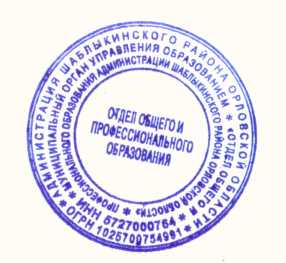 от 15 марта 2016 года№ 45пос. ШаблыкиноНачальник  отдела общегои профессиональногообразования администрации районаН. Н. Смолякова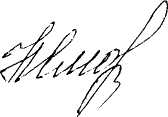 